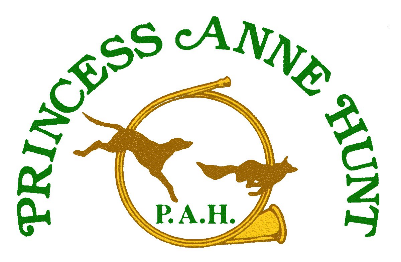 Annual Meeting, Hound Show  & Junior Judging Competition Sunday, May 7, 2-5 pmUpper Shirley Plantation, Home of Suzy DameronPresident’s Welcome-Katherine MitchellWe approved a Mission Statement and Core Values this year in order to work toward attaining our 501 c 3 approvalMarcy Molinaro began this great effort and Eric Strom is going to work with a group this summer to help us decide if we want to continue to pursue this.One of the things we are focusing on is landowner involvement and leaning into the relationships that we have with them, helping them to feel supported and appreciated.We had twice as many junior members this year as we have had before! We had a Junior Committee as well as Angie really getting our Juniors ready and hunting. We had three juniors earn their Fairly Hunted certificate this year! This is the first year of the Junior Hound Judging Competition as well  We had record attendance at our events this year and a huge thank you to those who were involved. 140 volunteer spots were filled by most in the membershipWe had a record year in attendance and fundraising for our Hunt BallMaster Dee Dee Mausteller decided to retire this yearMerri Musso was appointed as our new Master and we are so excited to welcome her on board!!May 2022 Minute Approval Vote* —Elaine Honeycutt, Secretary-Minutes were approved.Hounds and Hunting 2022-2023 Season--Edward D. Mitchell, MFHHunting Report38 hunts fixturedHounds Met 29Canceled 972 members rode at least once6 junior ridersAvg Wed attendance was 11 (mounted)Avg Weekend attendance was 21 (mounted)FixturesHolly Bluff - Eastern Shore of VAHampstead - New Kent Chickahominy WMAHounds12 couple dog hounds14 couple bitch houndsHound ShowsCompeted in Sedgefield Hound Performance TrialsRegistered for Carolina Hound show, but show was canceledKennelsFollowing tour of Hillsboro Kennels during the MFHA Biennial Staff Seminar, we brought back some ideas:We added raised concrete beds in our kennels and concrete walls for our houndsShoutout to Staff – Thank you to all of our tireless and committed staff and flight leaders who were a huge help in the field Member RecognitionMasters awarded Colors to Steve Musso and Kris GMFHA Fairly Hunted certificates awarded to John Savage, Ali Corbett, and Keira CourtneyMembership Report—Christine SweetMembers126 Memberships$98,300 from membershipsTreasurer’s Report—Tim WatsonWe had budgeted to break even with a slight deficit for this fiscal yearWe have a net income of -$5000 but have outstanding money coming in from the hunt ball$168,000 income and $186,000 expenses (some were paid for with the Hunt Preservation fund)We had major repairs to the hunt truck and trailer which were one-time expenses which will hopefully not be repeatedOur costs are all going up due to inflationIn order to make our budget, we are going to moderate a dues increase. We are going to increase our dues by 6% for all membership levelsWhile dues increases are not ideal, in order to continue to be on solid footing, we cannot keep up with increased expenses on fundraising alone.The 6% increase will go into effect with the next round of invoices. With the dues increase and our history of strong fundraising, we anticipate being on solid footing going into the future.Trail Ride SeriesWe have had rides at Westover, Fort Pocahontas, and Airville. They were wonderful with an average of 20+ riders and we had a great timeMay 13 – Hampstead PlantationMay 20 – Aspen Grove June 4 – Cumberland EstateJune 17 – Dogham These are great opportunities to get yourself and your horse out for a great time with PAH membersNew Board Officers’ Vote* —Merri Musso, MFH President—Katherine Mitchell (2-year term)Vice President and Membership Chair-Robin Somers-Strom (one-yr term)Secretary – Rachel Toquothty (2-yr term)Director—Jim Daniels (2-yr term)Motion to approve the new board members: Elaine HoneycuttMotion seconded by: Theresa BurtonAll in favor. Motion passesMeeting Conclusion –Katherine MitchellThank you all for all your hard work this year and we look forward to another great year for the 2023-2024 season. She asked that everyone sign up for an event team and e-mail her feedback for Board member summer planning. PAH Hound Show & Junior Judging Contest-Travis Gibson, MFHThe Junior Judging Contest is an MFHA program that is geared toward Junior members learning about hounds and their confirmation. The goal is to get junior members involved in at the ground level of hunting: hounds. We plan to continue the program for the juniors in the year to come. The juniors will judge the hounds that Martyn brings out, the hounds will then be judged by a professional judge. The junior who comes closest to the professional judge’s scoring is the winner and will be invited show a hound in the Junior Class at the Virginia Hound ShowProfessional: Matt Cook from Farmington Hunt